1)	Motion ItemsMotion 1	Approve Minutes from 01/12/17 Booster meeting		Initial Motion: Dave Skaff		Second: Kris Nelson		All in favor2)	Discussion Itemsa.	Athletic Packets are now available for online submission. Paper copies are still available for anyone that needs them. 3)	Treasurer’s Report4)	Old BusinessAll old business was relevant to the crab feed5)	New BusinessNone6)	Crab FeedDiana Fong picked up flyers from the office for distributionPR person is supposed to posting Crab Feed info. in all social media outlets, news outlets, etc. Marie Long gave him the update of all places she’s posted so far and is bowing out.Food committee is headed up by ConnieStart time for committee set up is 12pmMarie Long and Kevin Gorham (?) are picking up food from Little House at 12 noonNew software training was done by Gladys to anyone interested in learningTicket sales update - VIP tables are selling quickly but we need individual names of all people at the table. Encinal High SchoolAthletic Boosters – Board MeetingMinutesFebruary 13, 2017  6:30pm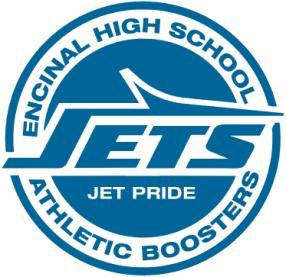 